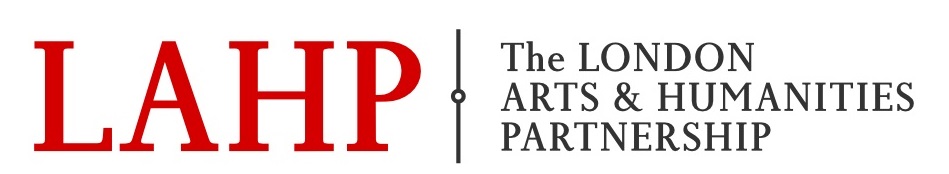 Annual Collaborative Doctoral Award SchemeProject proposal form Please complete the application via the online portal by the deadline, Friday 15th October 2021 at 13.00. Please see guidance on completing this form on the LAHP website. Applications sent via email will not be accepted. Deadline: Friday 15th October 2021 at 13.00Principal applicantPrincipal applicantName (lead supervisor):Email:Department/Research division:Institution:Project detailsProject detailsLAHP subject area closest to proposed project.  See the full list hereProject title:Proposed non-HEI partner:Proposed partner address & website URL:In which sector is the partner? (delete as appropriate) Third                       Private                 PublicCDA priority areas Please indicate whether the proposal relates to one or more of LAHP’s priority areas Exploration 󠇈of under-represented collections, histories, knowledge, traditions, or practices across the arts and humanities;  Transformative methods of engagement and/or practice to address inequity, marginalisation and/or barriers to inclusion in the arts, culture and heritage sectors;  Collaborative arts & humanities research with a wide range of organizations (third sector, policy, voluntary, grassroots and/or activist) on under-representation, diversity and inclusion.  Project descriptionProject description(a) Non-technical summary: please provide a summary of the project in non-technical language. The summary might be used by LAHP to publicise the research (maximum of 200 words)(a) Non-technical summary: please provide a summary of the project in non-technical language. The summary might be used by LAHP to publicise the research (maximum of 200 words)(b) Project description: please attach a full description of the proposed project, outlining its aims, originality, proposed methodology, timescales and plans for dissemination and impact, both between the project and external partner and with wider audiences. If the project relates to one or more of LAHP’s priority areas, please specifically indicate how the project explores those areas and address what support mechanisms will be in place for the student undertaking this work. (maximum 2 sides of A4, 11pt Times New Roman, excluding references)(b) Project description: please attach a full description of the proposed project, outlining its aims, originality, proposed methodology, timescales and plans for dissemination and impact, both between the project and external partner and with wider audiences. If the project relates to one or more of LAHP’s priority areas, please specifically indicate how the project explores those areas and address what support mechanisms will be in place for the student undertaking this work. (maximum 2 sides of A4, 11pt Times New Roman, excluding references)(c) Developmental/training opportunities: please provide details below of how the involvement of the partner institution will add value to the student’s training, and how these additional development opportunities will be structured.  This contribution could involve funding and/or in-kind contributions including: relevant research resources (equipment use, research accommodation and office space, expertise and skills, access to archives/collections and specialists), training provision, contacts and facilitation of research dissemination and impact (maximum of 400 words)(c) Developmental/training opportunities: please provide details below of how the involvement of the partner institution will add value to the student’s training, and how these additional development opportunities will be structured.  This contribution could involve funding and/or in-kind contributions including: relevant research resources (equipment use, research accommodation and office space, expertise and skills, access to archives/collections and specialists), training provision, contacts and facilitation of research dissemination and impact (maximum of 400 words)InterdisciplinarityInterdisciplinarityWill the proposed research involve an interdisciplinary approach? (Delete as appropriate) This can be interpreted as the use of more than one discipline across broad categories of knowledge such as: arts & humanities and social sciences, art and engineering/physical sciences, arts & humanities and medicine, etc.  YES    NOIf yes, how? (max 200 words)If yes, how? (max 200 words)Partner(s) detailsPartner(s) detailsKey contact person at partner organisation: Please include name, address and email addressKey contact person at partner organisation: Please include name, address and email addressPartner supervisor(s): 
Please include name, address (if different from above) and emailPartner supervisor(s): 
Please include name, address (if different from above) and emailDetails of collaboration: please provide details of any existing collaboration between the proposed supervisor and/or their department and the proposed partner(s) to date, and describe how this studentship will further enhance the collaborative relationship(s). If this is a new collaboration, please explain how it relates to the research priorities of the supervisor and department  (maximum of 400 words)Details of collaboration: please provide details of any existing collaboration between the proposed supervisor and/or their department and the proposed partner(s) to date, and describe how this studentship will further enhance the collaborative relationship(s). If this is a new collaboration, please explain how it relates to the research priorities of the supervisor and department  (maximum of 400 words)Annual anticipated financial contribution from the non-academic partnerPlease note that there is no requirement for non-HEI partners to commit to making a financial contribution to the cost of the studentship: LAHP will meet the basic cost, which cover the normal London stipend (£17,609 for 2021/22), plus tuition fee and some training costs. However, LAHP strongly encourages recognition of the extra responsibilities students assume when accepting this kind of studentship, and the importance of the role they play in the non-academic partner organisation. We welcome any contribution towards the costs which may be incurred by the student or supervisors in working across two organisations.The following sets out the ways in which financial contributions can be made to the cost of the studentship. Non-academic partners are asked to confirm any financial commitment at this stage in the letter of support.Annual anticipated financial contribution from the non-academic partnerPlease note that there is no requirement for non-HEI partners to commit to making a financial contribution to the cost of the studentship: LAHP will meet the basic cost, which cover the normal London stipend (£17,609 for 2021/22), plus tuition fee and some training costs. However, LAHP strongly encourages recognition of the extra responsibilities students assume when accepting this kind of studentship, and the importance of the role they play in the non-academic partner organisation. We welcome any contribution towards the costs which may be incurred by the student or supervisors in working across two organisations.The following sets out the ways in which financial contributions can be made to the cost of the studentship. Non-academic partners are asked to confirm any financial commitment at this stage in the letter of support.Funding and/or in-kind to the student 
This contribution, which is strongly encouraged, is in recognition of the extra responsibilities associated with collaborative studentships will directly augment the student’s stipend. Basic London studentship stipends are now set at £17,609 p/a for 2021/22.£Any additional contributions: e.g. travel and subsistence expenses anticipated to support the student/supervisors travelling between their institution and the partner organisation(s); or other materials and facilities to be made available to the student.£PLEASE ATTACH A SIGNED LETTER OF SUPPORT FROM THE PARTNER ORGANISATION(S), including appropriate details of the ways in which they anticipate realising mutual benefit as partners in this collaboration as CONFIRMATION OF COMMITMENT TO THIS PROJECT.PLEASE ATTACH A SIGNED LETTER OF SUPPORT FROM THE PARTNER ORGANISATION(S), including appropriate details of the ways in which they anticipate realising mutual benefit as partners in this collaboration as CONFIRMATION OF COMMITMENT TO THIS PROJECT.Recruitment of studentWhere a student has already been identified, please  explain the suitability of the candidate (maximum of 200 words);In addition, please attach the candidate’s CV, which should include details of relevant professional and/or practitioner experience and educational background. (including degree classifications & any prior research methods training) (maximum 2 sides of A4, Times New Roman 11pt)Where a student has not already been identified, please give an indication of the recruitment and selection strategy to be used, Please indicate how you would promote the studentship to prospective applicants with the required subject specialism/expertise and how within that you would reach applicants from the widest possible range of backgrounds, including those from Black and Global Majority and other under-represented backgrounds (maximum of 200 words)Academic supervisor(s)Academic supervisor(s)Name (and department and institution) of first academic supervisor:Please provide details of the position held, PhD supervisory experience, total number of students currently supervising, details of relevant research expertise, including the last three relevant publications (maximum of 500 words)Please provide details of the position held, PhD supervisory experience, total number of students currently supervising, details of relevant research expertise, including the last three relevant publications (maximum of 500 words)Name (and department and institution) of second academic supervisor:Please provide details of the position held, PhD supervisory experience, total number of students currently supervising, details of relevant research expertise, including the last three relevant publications (maximum of 500 words)Please provide details of the position held, PhD supervisory experience, total number of students currently supervising, details of relevant research expertise, including the last three relevant publications (maximum of 500 words)Confirmation of Ethical Approval / Intellectual Property RightsConfirmation of Ethical Approval / Intellectual Property RightsEthical Approval: The AHRC requires that the research and training it supports will be carried out to a high ethical standard as described in its Framework for Research Ethics (FRE). If successful, the project will have to be submitted to a relevant HEI Research Ethics Committee. It is a requirement that the project receives full and formal ethical approval. By submitting this application you agree to meet this requirement if successful.Ethical Approval: The AHRC requires that the research and training it supports will be carried out to a high ethical standard as described in its Framework for Research Ethics (FRE). If successful, the project will have to be submitted to a relevant HEI Research Ethics Committee. It is a requirement that the project receives full and formal ethical approval. By submitting this application you agree to meet this requirement if successful.Intellectual Property Rights (IPR): If successful, full provision for agreement between parties on intellectual property rights (IPR) issues will be specified in the partnership agreement. Intellectual Property Rights (IPR): If successful, full provision for agreement between parties on intellectual property rights (IPR) issues will be specified in the partnership agreement. Partnership Agreement: Please note that a partnership agreement will need to be signed by the relevant parties prior to the start of the CDA studentship.Partnership Agreement: Please note that a partnership agreement will need to be signed by the relevant parties prior to the start of the CDA studentship.SignaturesSignaturesPrincipal applicant:Head of Department (or equivalent):Partner organisation(s) contact: